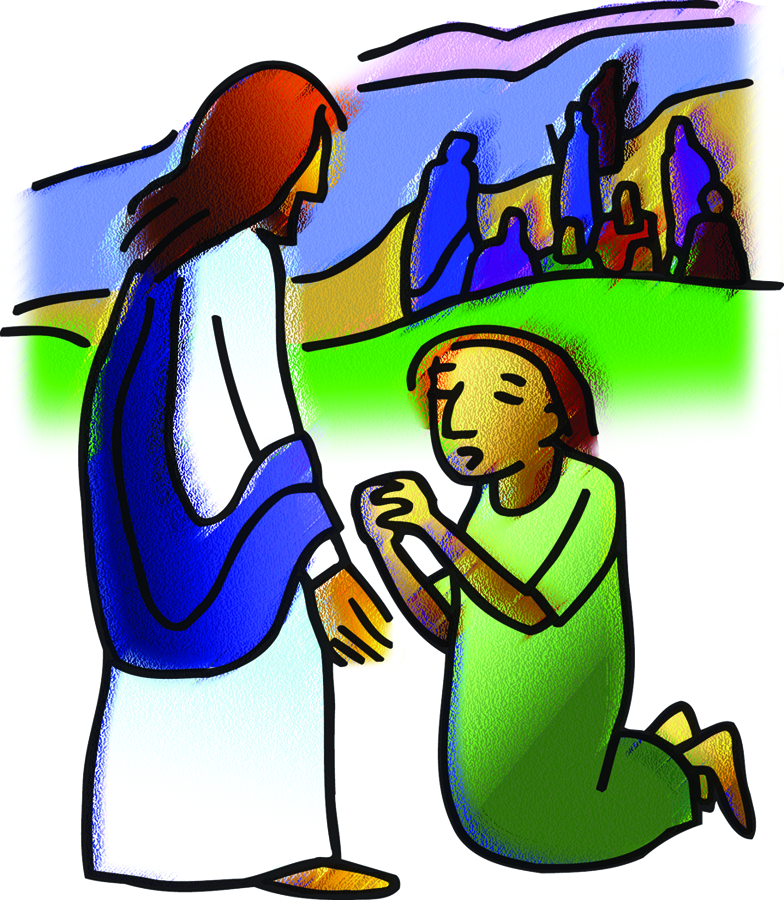 Flowers on the altar were donated by Ted & Ginger Bauknecht.“Red bag” offering will be collected and donated to the “Boy’s & Girl’s Club.Prelude WelcomeAnnouncements Gathering Hymns                                     “How Great is our God”                           Words onlyV1. The splendor of the King,                                                               Chorus:Clothed in majesty;                                                                                How great is our God!Let all the earth rejoice,                                                                        Sing with me; how great is our God!He wraps Himself in light,                                                                     And all will see how great,Darkness tries to hide,                                                                           How great is our God!And trembles at His voice,And trembles at His voice.Chorus:                                                                                                     How great is our God!                                                                            How great is our God!                                                                           Sing with me; how great is our God!                                                   Sing with me; how great is our God!                                                  And all will see how great,                                                                    And all will see how great,                                                                    How great is our God!	                                                                           How great is our God!                                                                           How great, how great is our God!V2.  And age to age He stands,                                                              And time is in His hands;Beginning and the EndBeginning and the end.The God-head, three in one,Father, Spirit, Son,The Lion and the Lamb,The Lion and the Lamb,“Savior Like a Shepherd Lead Us”                                                                             ELW 789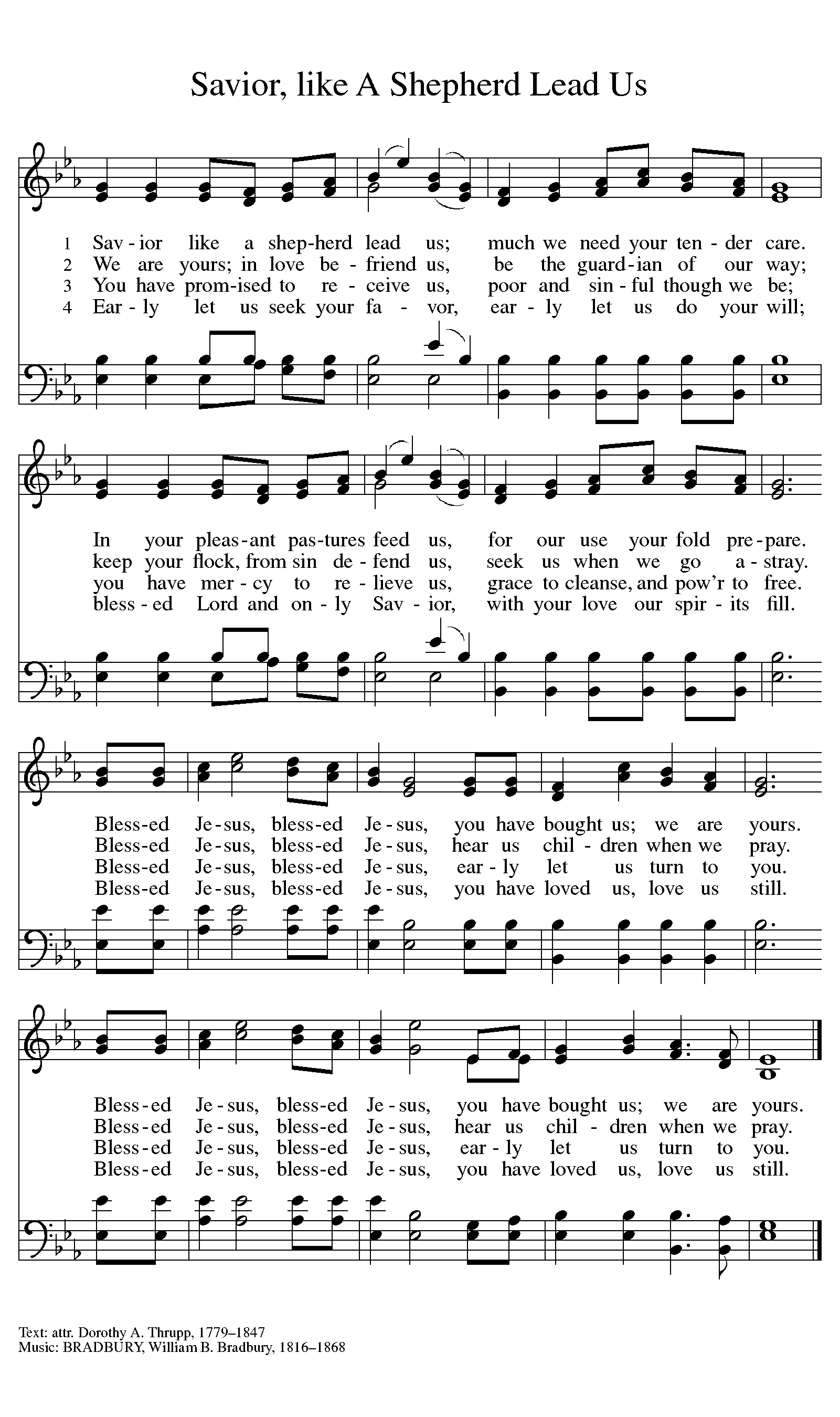 Confession and ForgivenessAll may make the sign of the cross, the sign marked at baptism, as the presiding minister begins.L:        Blessed be the Holy Trinity, ☩ one God, who is eager to forgive           And who loves us beyond our days.  A:       Amen.L:       Dear friends, together let us acknowledge our failure to love this world as Jesus does.Silence is kept for reflection.L:        God of mercy and forgiveness,	we confess that sin still has a hold on us.	We have harmed your good creation.	We have failed to do justice,	love kindness,	and walk humbly with you.	Turn us in a new direction.	Show us the path that leads to life.	Be our refuge and strength on the journey,	through Jesus Christ, our redeemer and friend.	Amen.L:        Beloved of God:	your sins are forgiven ☩ and you are made whole	God points the way to new life in Christ,	who meets us on the road.	Journey now in God’s abiding love	through the power of the Holy Spirit.A:	Amen. GreetingL:        Alleluia! Christ is risen!A:       Christ is risen indeed!  AlleluiaL:        The grace of our Lord Jesus Christ, the love of God, and the communion of the           Holy Spirit be with you all.A:	And also with you.Prayer of the DayL:  Almighty and most merciful God, your bountiful goodness fills all creation.  Keep us safe from all that may hurt us, that, whole and well in body and spirit, we may with grateful hearts accomplish all that you would have us do, through Jesus Christ, our Savior and Lord.Amen.Children’s MessageHEARING THE WORD OF GODFirst Reading- 2 Kings 5: 1-3, 7-15cL: 	A reading from 2 Kings.1Naaman, commander of the army of the king of Aram, was a great man and in high favor with his master, because by him the Lord had given victory to Aram. The man, though a mighty warrior, suffered from leprosy. 2Now the Arameans on one of their raids had taken a young girl captive from the land of Israel, and she served Naaman’s wife. 3She said to her mistress, “If only my lord were with the prophet who is in Samaria! He would cure him of his leprosy.” 7When the king of Israel read the letter, he tore his clothes and said, “Am I God, to give death or life, that this man sends word to me to cure a man of his leprosy? Just look and see how he is trying to pick a quarrel with me.”
 8But when Elisha the man of God heard that the king of Israel had torn his clothes, he sent a message to the king, “Why have you torn your clothes? Let him come to me, that he may learn that there is a prophet in Israel.” 9So Naaman came with his horses and chariots, and halted at the entrance of Elisha’s house. 10Elisha sent a messenger to him, saying, “Go, wash in the Jordan seven times, and your flesh shall be restored and you shall be clean.” 11But Naaman became angry and went away, saying, “I thought that for me he would surely come out, and stand and call on the name of the Lord his God, and would wave his hand over the spot, and cure the leprosy! 12Are not Abana and Pharpar, the rivers of Damascus, better than all the waters of Israel? Could I not wash in them, and be clean?” He turned and went away in a rage. 13But his servants approached and said to him, “Father, if the prophet had commanded you to do something difficult, would you not have done it? How much more, when all he said to you was, ‘Wash, and be clean’?” 14So he went down and immersed himself seven times in the Jordan, according to the word of the man of God; his flesh was restored like the flesh of a young boy, and he was clean.
 15a-cThen he returned to the man of God, he and all his company; he came and stood before him and said, “Now I know that there is no God in all the earth except in Israel.”L:  	Word of God, word of life.							 A: 	Thanks be to God.Psalm 111L:  	A reading from Psalm.       1Hallelujah! I will give thanks to the Lord with my whole heart,
  in the assembly of the upright, in the congregation.
 2Great are your works, O Lord,
  pondered by all who delight in them. 
 3Majesty and splendor mark your deeds,
  and your righteousness endures forever.
 4You cause your wonders to be remembered;
  you are gracious and full of compassion.
 5You give food to those who fear you,
  remembering forever your covenant.
 6You have shown your people the power of your works
  in giving them the lands of the nations. 
 7The works of your hands are faithfulness and justice;
  all of your precepts are sure.
 8They stand fast forever and ever,
  because they are done in truth and equity.
 9You sent redemption to your people and commanded your covenant forever;
  holy and awesome is your name.
 10The fear of the Lord is the beginning of wisdom;L:	 Holy wisdom; Holy Word.A: 	Thanks be to God.Second Reading – 2 Timothy 2: 8-15L:     	A reading from 2 Timothy.            8Remember Jesus Christ, raised from the dead, a descendant of David—that is my       gospel, 9for which I suffer hardship, even to the point of being chained like a criminal. But the       word of God is not chained. 10Therefore I endure everything for the sake of the elect, so that        they may also obtain the salvation that is in Christ Jesus, with eternal glory. 11The saying is       sure:    If we have died with him, we will also live with him;
   12if we endure, we will also reign with him;
     if we deny him, he will also deny us;
  13 if we are faithless, he remains faithful—
     for he cannot deny himself.
  14Remind them of this, and warn them before God that they are to avoid wrangling over words,        which does no good but only ruins those who are listening. 15Do your best to present yourself        to God as one approved by him, a worker who has no need to be ashamed, rightly explaining       the word of truth.L:        Word of God, word of life.A:	Thanks be to God.Please rise, as you are able, for the reading of the Holy Gospel. Gospel Acclamation				                                    Halle, Halle, Hallelujah   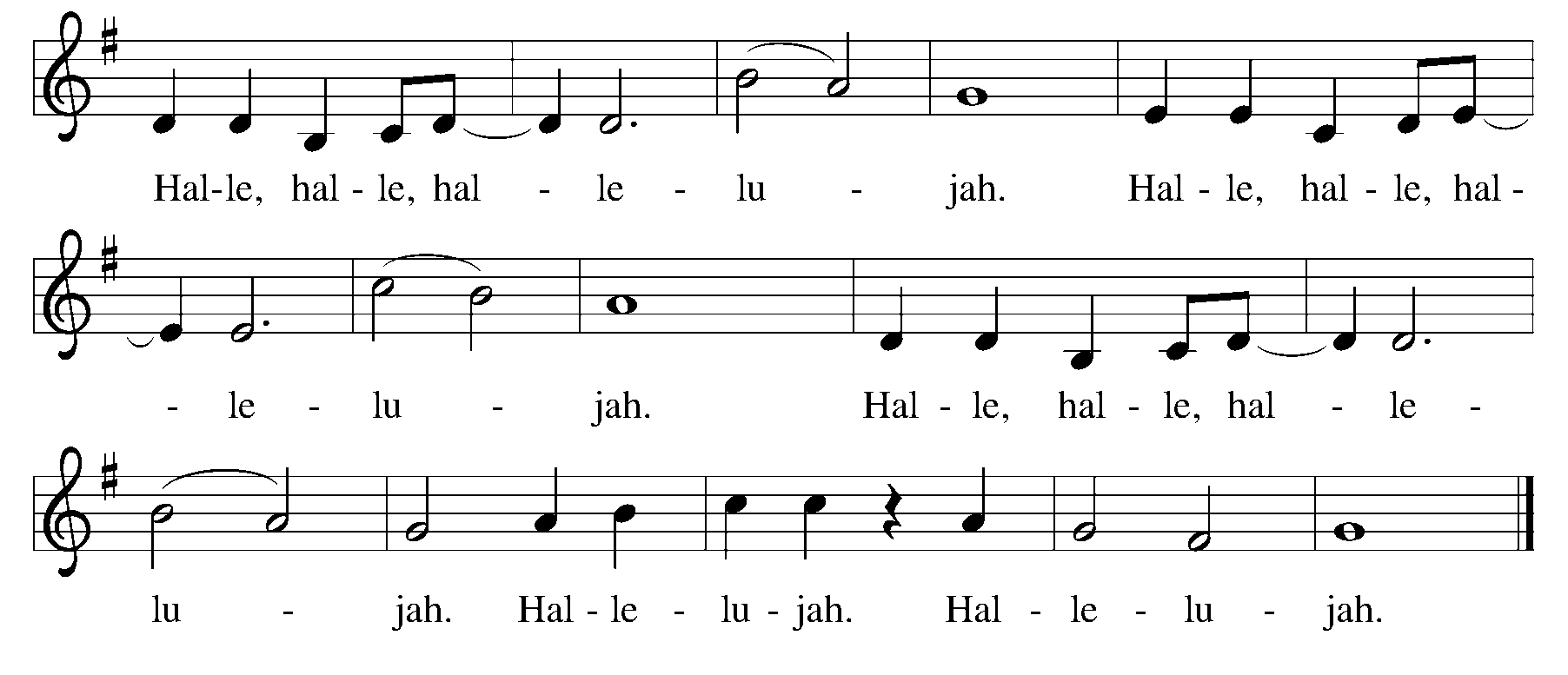 Gospel- Luke 17: 11-19L:	The Holy Gospel according to Luke.A:        Glory to you, O Lord.11On the way to Jerusalem Jesus was going through the region between Samaria and Galilee. 12As he entered a village, ten lepers approached him. Keeping their distance, 13they called out, saying, “Jesus, Master, have mercy on us!” 14When he saw them, he said to them, “Go and show yourselves to the priests.” And as they went, they were made clean. 15Then one of them, when he saw that he was healed, turned back, praising God with a loud voice. 16He prostrated himself at Jesus’ feet and thanked him. And he was a Samaritan. 17Then Jesus asked, “Were not ten made clean? But the other nine, where are they? 18Was none of them found to return and give praise to God except this foreigner?” 19Then he said to him, “Get up and go on your way; your faith has made you well.”L: 	The gospel of the Lord.A: 	Praise to you, O Christ.Sermon 						                                    Pastor Wayne ShelksohnHymn of the Day	             “O Christ the Healer We Have Come”                             ELW 610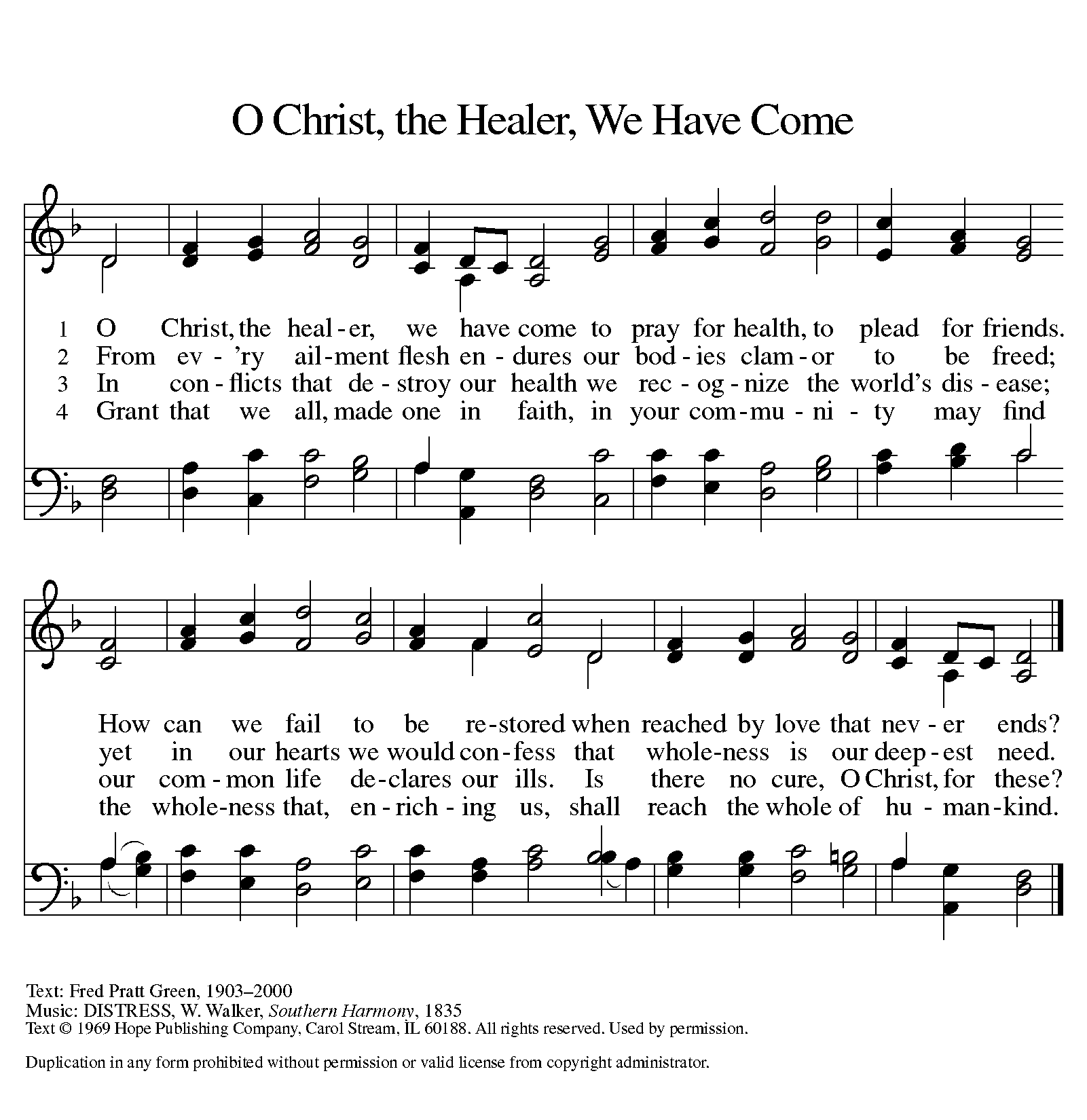 Apostle’s Creed  I believe in God, the Father almighty,creator of heaven and earth.I believe in Jesus Christ, God’s only Son, our Lord,who was conceived by the Holy Spirit,born of the virgin Mary,suffered under Pontius Pilate,was crucified, died, and was buried;he descended to the dead.On the third day he rose again;he ascended into heaven,he is seated at the right hand of the Father,and he will come to judge the living and the dead.I believe in the Holy Spirit,the holy catholic church,the communion of saints,the forgiveness of sins,the resurrection of the body,and the life everlasting. Amen.Prayers of Intercession   Each petition will end “Hear us, O God,” and the congregation will respond “Your mercy is great.Sharing the PeaceL:  	The peace of Christ be with you always.A:  	And also with you.You are invited to share a sign of God’s peace with your neighbors by turning to the people near you saying, “Peace be with you.”Offering Offerings can also be sent by mail or given online. You can send a check to St. Paul Lutheran Church 210 Deerfield Rd Pontiac, IL 61764 or give online at stpaulpontiac.orgOffering                                                                               Special Music by Gerald BucklerOffering PrayerL:	Gracious God;	in your great love you richly provide for our needs.	Make of these gifts a banquet of blessing,	and make us ready to share with all in need;	through Jesus Christ, who sets a table for all.A:       Amen.MEALAll are welcome at Christ’s table. Communion is distributed in front of the altar. The individual cups are filled with wine. The prepackaged cups are juice. If you prefer not to receive communion you may come forward with your hands crossed over your chest to receive a blessing or you may remain in your seat.Great ThanksgivingL:  	The Lord be with you.A:  	And also with you.L:  	Lift up your hearts.A:  	We lift them to the Lord.L: 	Let us give thanks to the Lord our God.A:  	It is right to give our thanks and praise.Preface L:  It is indeed right, our duty and our joy,that we should at all times and in all placesoffer thanks and praise to you, O Lord,holy Father, almighty and ever living God.But chiefly we are bound to praise you for the gloriousResurrection of our Lord; for he is the true Passover LambWho gave himself to take away our sin, Who by his death has destroyed death;And by his rising has brought us to eternal life.And so with Mary Magdalene and Peter and All the witnesses of the resurrection,With earth and sea and all their Creatures, and with angels and archangels,Cherubim and seraphim,We praise your name and join their unending hymn: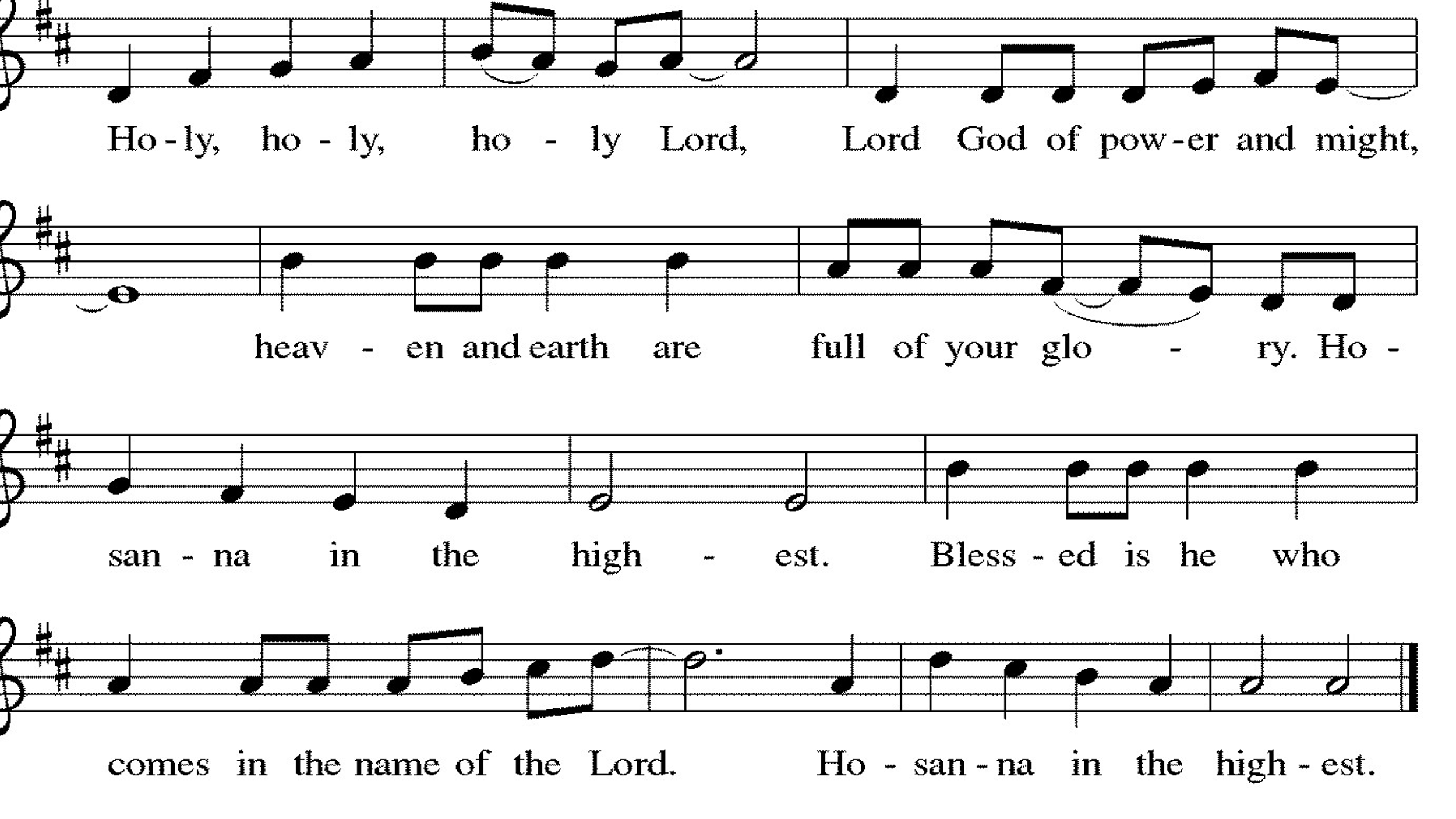 Thanksgiving at the TableL:   Holy, living and loving God,We praise you for creating the heavens and the earth.We give you thanks for Jesus who, living among us,Healed the sick, fed the hungry, and with a love strongerThan death, gave his life for others.In the night in which he was betrayed,our Lord Jesus took bread, and gave thanks;broke it, and gave it to his disciples, saying:Take and eat; this is my body, given for you.Do this for the remembrance of me.Again, after supper, he took the cup, gave thanks,and gave it for all to drink, saying:This cup is the new covenant in my blood,shed for you and for all people for the forgiveness of sin.Do this for the remembrance of me.Remembering, therefore, his life-Giving death and glorious resurrection,We await your promised life for all thisDying world.  Breathe your Spirit on usAnd on this bread and cup:  Carry us in your arms from death to life,That we may live as your chosen ones,Clothed in the righteousness of Christ.A:  Through him all glory and honor is yours,Almighty Father, with the Holy Spirit, In your holy church, both now and forever.Amen.Lord’s Prayer L: 	Gathered into one by the Holy Spirit, let us pray as Jesus taught us,A:  	Our Father, who art in heaven, hallowed be thy name, thy kingdom come, thy will be done, on earth as it is in heaven. Give us this day our daily bread; and forgive us our trespasses, as we forgive those who trespass against us; and lead us not into temptation but deliver us from evil. For thine is the kingdom and the power, and the glory, forever and ever. Amen.Invitation to CommunionL:	Christ invites you to this table.  Come, taste and see.Communion- Music Video                        “Reckless Love”                          by Cory AsburyPrayer after CommunionL: 	God of the abundant table,	you have refreshed our hearts in this meal	with bread for the journey.	Give us your grace on the road	that we might serve our neighbors with joy;	for the sake of Jesus Christ, our Lord.A: 	Amen.SENT FOR WORK AND WITNESSBlessingL:	God, who gives life to all things	and frees us from despair,	bless you with truth and peace.	and may the holy Trinity ☩ one God,	guide you always in faith, hope and love.A:	Amen Sending Hymn                     “Sent Forth by God’s Blessing”                           ELW 547   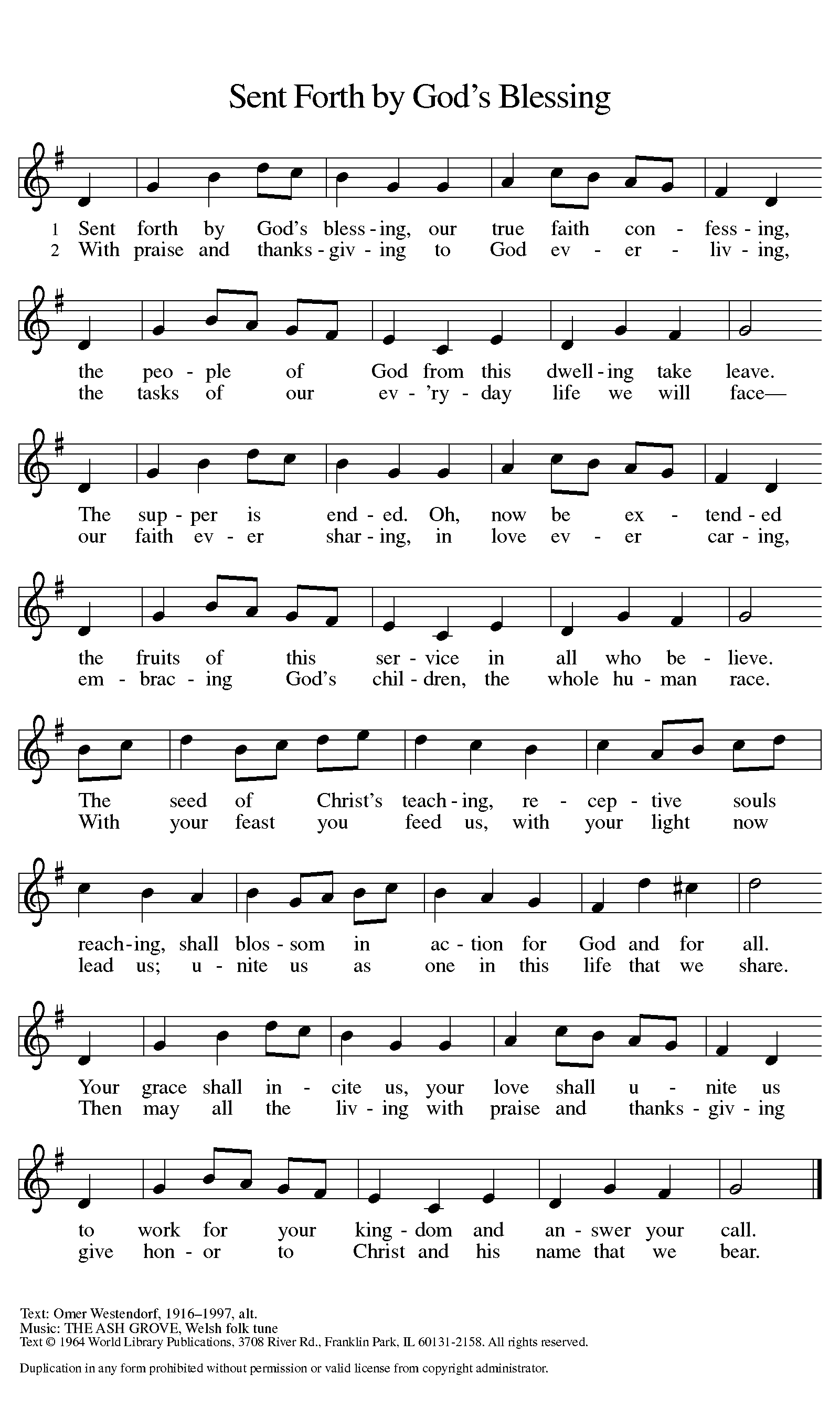 DismissalL:  	Go in peace with Christ beside you.A:	Thanks be to God.Postlude  Licensing information for this Worship Service:CCLI Copyright License A 2440181 5/31/23 + Streaming Plus License  A 211196712 5/31/23Sundays and Seasons License Sundays and Seasons v.20200325.1254Worship ParticipantsPresiding Minister:  Wayne ShelksohnWorship Steward: Marty HellerGreeter:  Shelly HellerMusician: Sandy EricksonLector:  Nathan JoerndtUsher: Mark MackinsonCommunion Prep:  Jean Harrison & Mark MackinsonComm.  Asst: Denny & Mary LeachLivestream: Louis KehindeHospitality: Rosemary Sutton & Sandy EricksonCounters: Jean Harrison & Marvin Miller